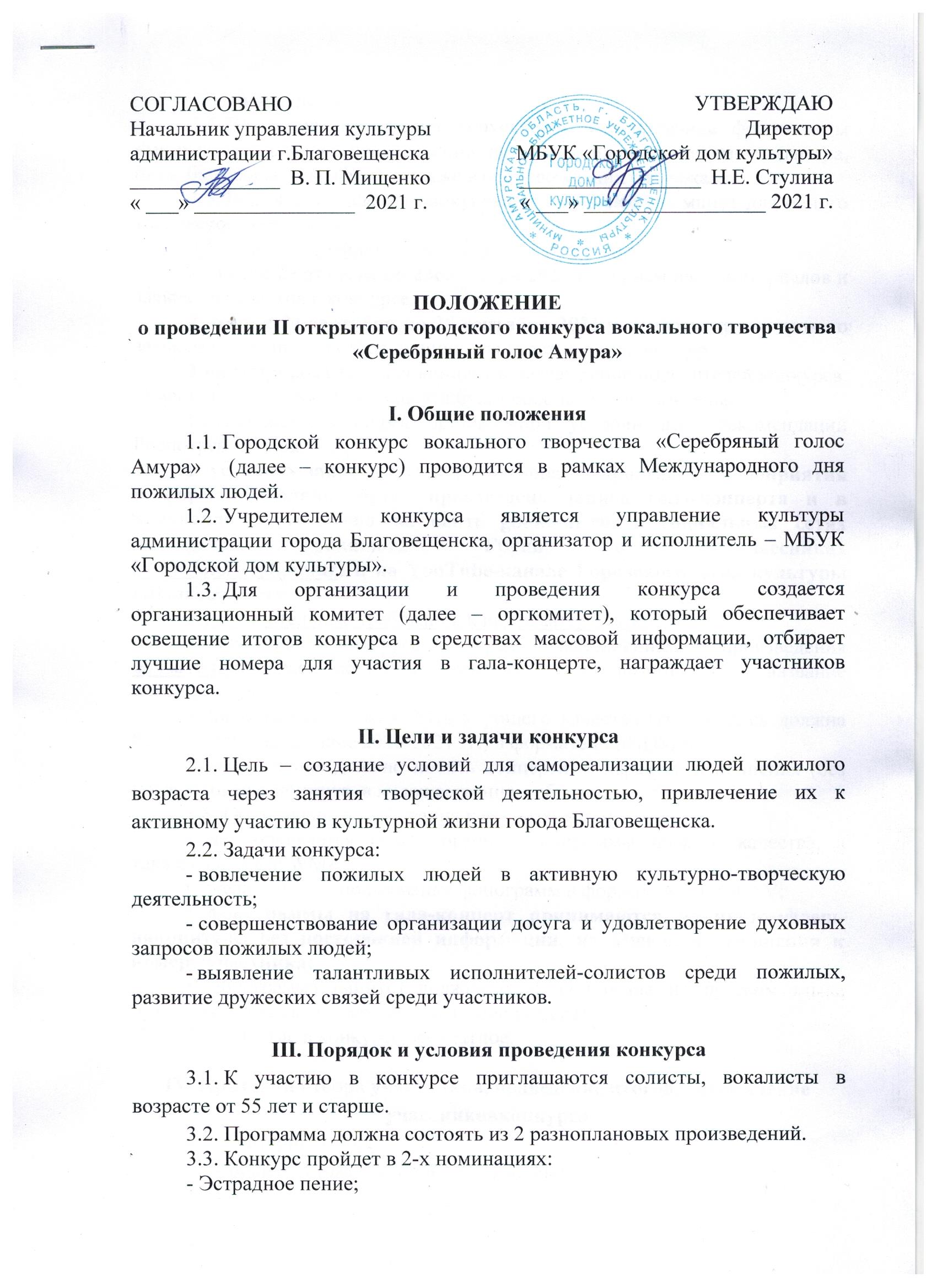 - Народное пение.3.4. Во время исполнения допускается использование фонограммы «минус», исполнение произведений под «живой» аккомпанемент (гитара, баян, балалайка, саксофон), в также в сопровождении бэк-вокала.  3.5. Время выступления конкурсанта – не более 4-х минут для одного творческого номера. 3.6. Конкурс пройдет в три этапа:1 этап: с 23 августа по 23 сентября 2021 г. - прием видеоматериалов и заявок для участия в конкурсе.2 этап: с 24 сентября по 28 сентября 2021 г. – просмотр номеров по заявкам участников и отбор лучших для участия в гала-концерте.1 октября 2021 г. - гала-концерт и награждение победителей конкурса.  О месте проведения гала-концерта будет сообщено дополнительно.Гала-концерт конкурса пройдет при условии всех рекомендаций Роспотребнадзора. В условиях запрета Роспотребнадзора на проведение мероприятия в формате офлайн, будет произведена запись гала-концерта и в дальнейшем размещена на сайте gdkamur.ru, в социальных сетях (Instagram @gdkamur28, Группа в Одноклассниках https://ok.ru/gdkamur) и на YouTube-канале Городского дома культуры г.Благовещенск.  3.7. Обязательные требования к видеоматериалам:Участник конкурса перед исполнением произведения обязательно должен объявить фамилию и имя, номинацию и название вокального номера (песни);видеозапись должна быть хорошего качества (видеозапись должна быть сделана не позднее 2020-2021 гг.) в формате Full HD MP4;выступление должно носить концертный характер исполнения (без последующего монтажа, в художественном образе);3.8. Обязательные требования к фонограммам:не допускается использование фонограммы низкого качества, а также в формате WMA;желательно использование фонограмм в формате МР3 и WAV; фонограммы на гала-концерт принимаются на чистом флеш-накопителе, без посторонней информации, не имеющей отношения к номеру участника;фонограмма (минус) должна быть подписана на русском языке (фамилия и имя выступающего, название номера).3.9. Участие в конкурсе бесплатное. IV. Критерии отбора участников, подведение итогов, награждение участников конкурса4.1. Критерии отбора:	- общее художественное впечатление; 	- чистота интонирования;	- артистичность;	- сценическая культура. 4.2. Участники конкурса награждаются дипломами участника.4.3. Оргкомитет имеет право учреждать специальные призы.V. Заявки на участие в конкурсе5.1. Заявки на участие в конкурсе (Приложение 1) принимаются с 23 августа по 23 сентября 2021г.:-  по адресу: 675000, Амурская область, г.Благовещенск, ул. Ленина, 144, каб.12 МБУК «Городской Дом культуры» - по электронной почте: E-mail: zayavkigdk@mail.ru (с пометкой «Серебряный голос Амура»).Контактная информация: (4162) 52-54-13, 8-968-246-26-54.  Приложение 1 Анкета-заявкаучастника II открытого городского конкурса вокального творчества «Серебряный голос Амура»1. Ф.И.О. участника:  __________________________________________________________________2. Дата рождения (возраст)___________________________________________3. Контактные данные участника:Номер телефона  ___________________________________________________Электронная почта _________________________________________________4. Ф.И.О. аккомпаниатора/бэк-вокалиста  (если участвует) __________________________________________________________________5. База деятельности коллектива (учреждение, организация)_______________________________________________________________6. Адрес организации: _______________________________________________7. Программа произведений, с указанием авторов музыки и слов, времениисполнения каждого произведения и наличия сопровождения:1._________________________________________________________________2._________________________________________________________________8. С положением о конкурсе ознакомлен (а) и даю свое согласие на обработку персональных данных, относящихся исключительно к перечисленным ниже категориям персональных данных: фамилия, имя, отчество; номер телефона; электронная почта, адрес организации, а также размещение творческих выступлений в социальных сетях учреждения._________________________							___________Ф.И.О. руководителя 								   Подпись  «___» _____________2021 года